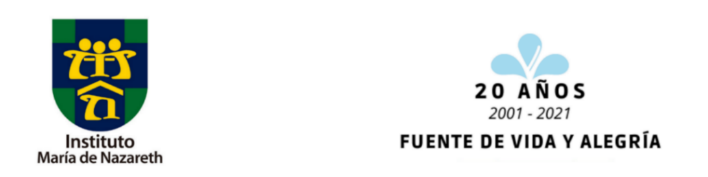 AÑO JUBILAR MDN 2001 -MDN 2021 - MARÍA DE NAZARETH, FUENTE DE VIDA Y DE ALEGRÍANOVENO DÍA: HACIA UN NUEVO TIEMPOORACIÓN PREPARATORIAQuerida Mater, Reina y Victoriosa, Tres veces admirable de Schoenstatt: Hoy llegamos a Ti con el corazón colmado de alegría y gratitud por estos 20 años de nuestro colegio. Tú has sido nuestro puente hacia todas las personas que se acercaron para hacerlo crecer. Te damos gracias por la fidelidad y el amor que nos has regalado a cada instante: ¡Qué hubiese sido de nosotros, sin tu cuidado maternal! Gracias Mater por educarnos y acompañarnos en esta hermosa tarea de formar a nuestros alumnos en un liderazgo mariano, comprometido y solidario. Te pedimos, a través de estos días de la novena, que sigas iluminando nuestro camino para crecer como personas veraces, sólidas y consistentes, capaces de llevar al mundo la fe y los valores que necesitamos para ser más humanos. Amén “Quien tiene una misión ha de cumplirla, aunque un salto mortal siga a otro” P. KMEDITACIÓNLlegamos al final de nuestra novena y hemos reflexionado sobre todo lo que nos hace mejores personas y que deseamos vivir cada día en nuestro María de Nazareth pero también, en nuestras familias y en el mundo. Ser agradecidos, poner nuestro esfuerzo junto al de María, cuidar nuestros vínculos, crecer en la interioridad, aprender cosas para la vida, trabajar en nuestro liderazgo personal, en nuestro compromiso, y ser solidarios. Todos estos valores son lo mejor que podemos regalarle a otros si realmente queremos, al igual que el Padre Kentenich, soñar con un mundo mejor, más humano, más de Dios. Te agradecemos Mater por nuestro colegio, por sus 20 años y te pedimos mirar hacia el futuro con fe y esperanza. Que esta Ermita que bendecimos hoy, sea un lugar de gracias para toda nuestra comunidadORACIÓNGracias por todo, Madre, todo te lo agradezco de corazón, y quiero atarme a ti con un amor entrañable. ¡Qué hubiese sido de nosotros sin ti, sin tu cuidado maternal! Gracias porque nos salvaste en grandes necesidades; gracias porque con amor fiel nos encadenaste a ti. Quiero ofrecerte eterna gratitud y consagrarme a ti con indiviso amor. Amén.PROPÓSITO DE ESTE DÍA COMO APORTE AL CAPITAL DE GRACIAS¡HOY VISITAMOS LA ERMITA Y LE AGRADECEMOS A MARÍA  POR TANTOS REGALOS PARA NUESTRA VIDA!